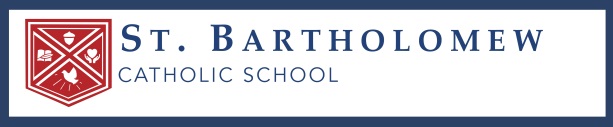 Dear Current St. Bartholomew Families,Enclosed is the application for our Grant Program for the 2019-2020 school year.  Grants of any kind will neither be awarded nor adjusted without completion of this application due February 15, 2019*.  Families applying for the St. Bartholomew Sibling Grant and/or the Supporting Parishioner Grant need only to complete section 1.  Families applying for the St. Bartholomew Education grant must return the application in its entirety—sections 1 through 9, along with a copy of most recent (2017 or 2018) Federal tax form (1040, 1040A, 1040EZ), 1040 schedules A, B, C, D, E, F (as applicable), and a copy of your two most recent pay stubs/annual earnings statements for both parents (as applicable).  Please be aware that the Archdiocese of Washington does offer a Tuition Support Program.  Applications are online via TADs and always due December 1 (returning families) and February 1 (new families) for the following school year. All financial information collected is confidential and subject to review.  If you have any questions, please call 301-229-5586 and we will be happy to assist you.Sincerely,Rev. Mark Knestout						Frank EnglishPastor								Principal6900 River Road    Bethesda, Maryland 20816   ·   301-229-5586 ·  school.stbartholomew.orgReturning Family Grant Application for School Year 2019-20201. General  Information Student’s Name: ______________________________________       Grade for 2019-20: __________Sibling(s) at St. Bartholomew: _____________________________     Grade for 2019-20: __________                                                       _____________________________     Grade for 2019-20: __________                                                       _____________________________     Grade for 2019-20: __________Please check one:I am applying for the St. Bartholomew Sibling Grant.I am applying for the Supporting Parishioner Grant.   My St. Bartholomew Faith Direct or Family Envelope # is ________My parish is __________________________________ and my Faith Direct or Family Envelope # is ________I am applying for the St. Bartholomew Education Grant, which is a grant awarded to current families eligible for tuition support and generously funded by the St. Bartholomew Education EndowmentSections 2-9 to be completed only by families applying for the St. Bartholomew Education Grant.2. Parent(s)/individual(s) responsible for tuition payments: Full name(s): ___________________________________________________________________Mailing Address: _________________________________________________________________Home/Cell #(s): __________________________________________________________________E-mail(s): _______________________________________________________________________Note: If claiming single parent status, describe below your efforts to have a portion of tuition paid by student’s other parent or relatives.3. Children attending schools next fall requiring tuition payments (NOT including St. Bart’s)# attending daycare program ____                  Total Tuition Cost: ____________# attending elementary school ____                Total Tuition Cost: ____________# attending high school ____                             Total Tuition Cost: ____________# attending college ____                                     Total Tuition Cost: ____________4. Parents’ Occupational InformationFather’s Occupation: ___________________________________  Employer: _______________________Mother’s Occupation: __________________________________   Employer: _______________________Father’s Work #: __________________________         Mother’s Work #: __________________________5. Summary of Expected Family Income for 2019Father’s income: _______________ Mother’s income: ______________Step-Parent’s income (if applicable): _______________Investment and/or rental income: ______________Social Security income: ______________   Briefly explain below:Child support and/or housing allowance payments:__________Alimony: ___________                                 Other: _____________6. Summary of family holdings and assets:Approximate market value of residence, if owned: _____________Remaining mortgage principal: ______________Approximate value of any other homes and real estate: _____________Funds in Savings deposits, certificates, annuities: ______________Approximate value of stocks/bonds/etc: _______________Approximate value of vehicles: _____________Value of other significant assets: ______________7. Financial ObligationsMonthly mortgage or rental payment: _____________Briefly explain any additional extraordinary financial obligations below:8. Parents’ Declaration:I declare that the information provided above and the tax data provided is true and accurate to the best of my knowledge.Father’s signature: ________________________________    Date: ___________Mother’s signature: ________________________________  Date: ___________9. Parents’ Taxable Income and Supplementary Information RequiredAttach a copy of most recent (2017 or 2018) Federal tax form (1040, 1040A, 1040EZ)1040 schedules A, B, C, D, E, F, as applicable.  Two most recent pay stubs/annual earnings statements for both parents, if applicable.Return by mail or in-person to St. Bartholomew School BY FEBRUARY 15, 2019Attn: Frank English | 6900 River Road | Bethesda, MD 20817For Office Use Only: Completed Grant Application Received __________ All income justification as described in Section 7 Received __________ 